Меценатство XIX-XX века в РоссииНаучно - исследовательская работа.БУДУЩЕЕ ЧЕРЕЗ ПЕНСНЕ ПРОШЛОГО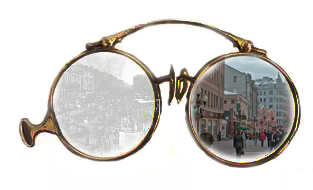 Яковлева Ольга АндреевнаВозраст:20 лет.Город: ЧелябинскМеценатство и Благотворительность в России«Для того чтобы процветало искусство, нужны не только художники, но и меценаты»©К.С.Станиславский Понятие «меценат» пришло к нам из Древнего Рима. В I веке до нашей эры у императора Августа был приближенный, который выполнял дипломатические и частные поручения. Он покровительствовал поэтам Вергилию и Горацию, поддерживал их материально. Этого человека звали Меценат. Это имя стало играть важную роль. И с тех пор человек помогающий развитию культуры и искусства гордо называют Меценат!Русское меценатство – это одно из ярчайших явлений нашей страны. В России меценатство имеет давнюю традицию. Русские цари, князи и вельможи, предприниматели покровительствовали иконописцам и составителям летописей и хроник, строителям храмов и дворцов, книгопечатникам, поэтам и ученым.«Моя идея была с самых юных лет наживать для того, чтобы нажитоеот общества вернулось бы также к обществув каких-либо полезных учреждениях;мысль эта не покидала меня никогда во всю жизнь»©П.М. ТретьяковВ истории России было два периода взлета меценатства:1.Первый этап русского меценатства был связан с развитием дворянской культуры и просвещения. Период -  (вторая половина XVIII- первая треть XIX в.) напоминающим больше с типом петербургского собирателя и мецената, знатного вельможи или крупного царского сановника. Очень хорошо характеризует первый этап тем, что это начало купеческого собирательства, накопление знаний, выработка общественной позиции у наиболее ярких представителей купечества, переходивших от простого увлечения собирательством для себя к более зрелым, осознанным формам коллекционерства, к последовательной меценатской деятельности. В это время наиболее активной деятельности таких меценатов как: К.Т. Солдатенков, П.М. Третьяков, А.С.Строганов, Н.П. Румянцев, Н.Б.Юсупов (старший), Екатерина II,Орлов Г., Шереметев Н.П. Растопчин А.Ф., Карабанов П.Ф. и многие другие замечательные люди, внесшие свой неоценимый вклад в развитие национальной школы искусства. Их деятельность была направлена на поддержку народного просвещения и культуры. Она отражала гражданские устремления русского общества того времени.«Когда во мне утвердилось убеждение, что собрание мое достигло тех пределов, при которых  распоряжаться его материалами я уже не счел для  себя вправе, я задумался над вопросом, не обязан ли я, сын великого русского народа, представить это собрание на пользу этого народа»©А.А. Бахрушин  2.Второй этап Меценатской деятельности в России был значительнее масштабнее. Связано это, главным образом, с купеческим меценатством второй половины XIX- начала  XX в. Это время называли «золотым веком» в меценатской деятельности в России. На мой взгляд, важно то, что личностные качества меценатов «золотого века меценатства» был целый спектр их ведущих интересов и духовных потребностей, общий уровень образованности и воспитанности, а также высоконравственные мотивы, нет ни какого сомнения, что перед нами настоящие интеллигенты. Особая роль принадлежит московскому купеческому меценатству, ставшим своего рода символом вклада  российских предпринимателей в развитие русской культуры. Достойнейшие  имена, прославившиеся покровительством наукам и искусствам, были во многих российских губерниях, как в центре страны, так и отдаленных районах севера европейской России, на Урале и в Сибири. Предприниматели и меценаты того времени: Братья Покровские, Нечаев-Мальцев Ю.С., Бахрушин А.А., Цветков И.Е., Морозов С.Т., Мамонтовы, Боткин Д.М. И еще огромное количество меценатов того времени. Чьи галереи, музеи, коллекционные собрания, окружают нас и по сей день.  Для второго этапа было характерно массовое распространение меценатства в предпринимательской среде. И именно к этому времени относиться переход к новым направлениям и стилям в различных областях художественного творчества и литературы, смена художественных вкусов в русском обществе. Передача огромных денежных средств из сферы бизнеса в мир искусства словно бросала вызов тем предпринимателям, которым были не понятны мотивы такой деятельности меценатов.Таким образом, русские предприниматели меценаты, усилиями и подвигом которых в России оказались, сконцентрированы огромные бесценные собрания книг, произведений, искусства, созданы театры, музеи, библиотеки. Благодаря деятельности меценатов – предпринимателей на сегодняшний день мы по праву оцениваем меценатство как феномен русской культуры, как бесценный вклад русских людей в мировую сокровищницу культуры и искусства.Человек, действительно одушевленный любовью к добру, делает добро во все часы своей жизни,хотя бы оставался одинок, и хотя часто бывает, что о немвовсе не знают; никакие человеческие учрежденияне могут ни ослабить, ни подкрепить в его характереэтой благословенной наклонности»©А.С. СтрогановМеценатство и благотворительность можно сказать очень близки по своей идее, и как таковому основному замыслу. Но имеются различия все- таки благотворительность отличается от меценатства. Если же меценатство предполагает покровительство наукам, искусству и культуре, то благотворительность - это сострадание и помощь. Безусловно, многие меценаты также занимались благотворительной деятельностью. Оказание бескорыстной помощи тем, кто в этом нуждается. А также она может быть направлена на поощрение и развитие, каких- либо общественно значимых форм деятельности. Благотворительность в России глубоко уходит корнями в историю древней Руси. Стоит отметить, что начало благотворительности положил князь Владимир. Основной идеей благотворительности того времени являлось в качестве личной помощи нуждающимся. Существовало такое понятие как «милосердие» проявление милосердия осуществлялось с помощью имущих людей, которые поддерживали нуждающихся не только в материальном плане, но и собственными силами, и временем. И важную роль играла  церковь, открывая странноприимные дома для престарелых, инвалидов и немощных, и больницы. Тем самым создавая на многие века традицию благотворительности в России, которая сохранилась и на сегодняшний день. С XVII-XIX вв. в этот период благотворительность характерна представителями просвещенного дворянства, благодаря которым появились такие благотворительные учреждения как «Голицынская больница», «Первая градская больница», «Шереметевский странноприимный дом», «Мариинская больница». А во второй полоне XIX в. Благотворительность переходит в руки отечественной буржуазии, предпринимателям, банкирам и промышленникам. Союз предпринимательства и благотворительности отчетливо прослеживается на примере многих купеческих династий. Причина возникновения потомственных благотворителей это, прежде всего причина религиозного характера, и продолжение традиции благотворительности в России. Также не маловажная причина это осознание потребности помощи бедным, убогим и слабым. Жертвуя на храм, богадельню, приют, верующие люди спасали свою душу.«Объездив почти весь мир, побывав в домахбогатейших европейцев и американцев, должен сказать, что такого размаха не видел нигде. Я думаю, что и представить себе этот размах европейцы не могут »© Шаляпин Ф.И. К 1900 году благотворителей и благотворительных организаций в Москве было в несколько раз больше, чем в Париже, Берлине и Вене. К началу XX века в Москве существовало 628 богоугодных заведений. Большая их часть содержалась на купеческие деньги. Московская купеческая управа, на счет которой переводились внушительные суммы, содержала 10 богаделен, 5 домов призрения, 4 училища. Годовой расход составлял 2 миллиона рублей.Как уже говорилось ранее, благотворительностью занимались предприниматели, банкиры и промышленники. Список этих фамилий, внесшие вклад в «благое дело» просто огромное количество, но хочется отметить самых известных благотворителей  начиная с того времени. Такие как: Новиков Н.И., Шереметев Н.П., Род Голицыных, Династия Демидовых, Императрица Мария Федоровна, Прохоровы, Морозовы - Тверские, Морозовы, Алексеев Н.А., Бахрушины, Нечаев-Мальцев Ю.С., Шаховская Н.Б., и еще огромное количество благотворителей, которые вкладывали не только деньги, но еще и свою великую душу. Меценатство и благотворительность в родном городе Челябинске.Как нам уже известно, меценатство и благотворительность  распространенна по всей России. Но хочется также уделить  внимание своему родному городу Челябинску, и также всему Южному Уралу.Владимир Корнильевич (1843–1913) и Иван Корнильевич (1844–?) Покровские- Личные библиотеки, многие из которых до 1917 года были основными центрами культуры и просвещение,- важная часть истории Южного Урала.Самой интересной, с библиотековедческой, краеведческой и библиофильской точек зрения, в фонде сектора редких книг ЧОУНБ является коллекция книг и журналов из частно - публичной библиотеки Товарищества «Бр. Покровские», основателями которой считаются челябинские предприниматели, государственные и общественные деятели, меценаты.Коллекция насчитывает 263 единицы хранения на русском и французском языках: 159экз. (146 названий) книг и 104 экз. (8 названий) периодических изданий.Бытование библиотеки Товарищества «Бр. Покровские» – существенная часть истории библиотечного дела на Южном Урале. Достаточно сказать, что книги и журналы из нее, наряду с фондами других частных библиотек, конфискованных в первые годы советской власти, составили основу фонда ЧОУНБ.Владельцы библиотеки были неординарными, хорошо известными в Челябинске людьми. Сведения об увлечениях, подборе тех или иных изданий, читательских интересах – важные данные для характеристики их личностей.Самой интересной частной библиотекой второй половины XIX в. является усадебная библиотека семьи штаб-лекаря, одного из первых челябинских хирургов К. И. Покровского (1806–1873). Корнилий (Корнелий) Иванович – основоположник уральской ветви династии знаменитых предпринимателей. Они принадлежали к незнатному, но достаточно богатому дворянскому роду, состояли в родстве с представителями нескольких дворянских родов: русского – Миславских, литовского – Шмурло, старинного шведского – Гассельблат – и составляли региональную элиту того времени. Частная библиотека Покровских служитпоказателем уровня культуры и кругозора южноуральской аристократии.Библиотека Товарищества «Бр. Покровские» была частной (точнее, коммерческой, или как тогда говорили – «частно - публичной»). Ее учредили в 1881 г. известные в Челябинске предприниматели братья Покровские. Она содержала 6,5 тыс. книг, действовала в городе более 30 лет и стала замечательным явлением культурной жизни Челябинска.Василий Егорович Гогин- один из самых заметных купцов уездного города Верхнеуральска.Был директором торгово-промышленного товарищества «Василий Гогин и Ко»  позже стал директором-распорядителем Гумбейского золотопромышленного товарищества с годовой добычей уже в 5 пудов 34 фунтов 77 золотников. Гогины стали самой богатой семьей в дореволюционном Верхнеуральске. Так, по отчету страхования в 1915 году было застраховано имущества на сумму 40 тысяч рублей. При финансовой помощи Гогина в городе установили на улицах газовые фонари, открыли теневой театр. В 1913 году торгово-промышленное «Товарищество Василий Гогин и Ко» безвозмездно передало городу телефонную станцию на 38 номеров. На его мельнице перед большими христианскими праздниками наполнялись мукой пудовые мешки и развозились нуждающимся семьям бесплатно.Николай Петрович Рытов - купец I гильдии, родился 10 ноября 1818 года в Верхнеуральске. Открыл Винокуренный завод, и водочный магазин с продажей иностранных вин.Построил «Николаевскую церковь», именуемая в народе «Рытовская» И упокоился под «Николаевской церковью». И на его средства также был построен дом для священника.Иван Евсигнеевич Фотеев –  родился в 1866 г. дата смерти неизвестна. Предприниматель городской деятельности, из чел. 2-ой гильдии купечества. Владел лавкой на торговой площади, и магазин. Торговал изделиями из металла, железом, искусственными минеральными водами. В своем доме открыл бесплатную библиотеку, жертвовал деньги на книги, и школы. Состоял в обществе попечения о начальном образовании.И это еще не весь список всех меценатов и благотворителей Челябинской области того времени. Многие меценаты и благотворители, предпочитали оставаться в тени. И было много других факторов, которые касались их самих, и также самой страны.Окружающее прошлое в настоящем.Благодаря сохранившийся истории, мы можем узнать какие величественные люди жили в нашей стране с XVIII-XX вв., и какой многогранной душой обладал русский меценат. С помощью книг, архивов, и информационным технологиям можно понять, что создали меценаты и благотворители, каким вкладом они являлись для национальной русской культуры. Ведь с помощью меценатов, мир узнал о таких творческих людях как: Васнецов, Серов, Врубель, Чайковский, Мусоргский, Поленов, Крамской, и это только маленький список великих талантов России, которые внесли в искусство свое творческое видение. Каждый день мы проходим мимо зданий, и даже не задумываемся, кто их строил и для чего. Ведь каждое здание построенное меценатами или благотворителями, которые несут в себе целую историю создания, и целую историю судьбы создателей. Будь то Третьяковская галерея, построенная в Москве, или Казанский собор в Санкт-Петербурге. И есть в своем роде единственный находящийся в Москве музей – музей меценатов, предпринимателей и благотворителей. На дворе стоит XXI век, и меценатство и благотворительность, на стадии возрождения. И этому способствуют бизнесмены, политики, актеры, певцы, музыкальные группы, и приверженцы своего дела. Проводятся благотворительные концерты, устраивают поэтические вечера, создаются группы в социальных сетях. И отличительной чертой XXI века является то, что благодаря новым технологиям, каждый человек может помочь нуждающимся. Вкладывая на благотворительность, хоть и совсем не значительные казалось бы деньги. Но и эта незначительная сумма, может оказаться решающей. Ведь, как известно, человек вкладывает в благотворительность не просто деньги, но и искреннее сопереживание, что способствует развитию нравственной культуры, и духовному развитию. Точно также происходит и с меценатами, которые вкладываются в науку, и культуру. Вложение в творчество отражается во всеобщей просвещенности, людей. Ведь творчество развивает человека, и дает ему мыслить в различных направлениях, дает осознать всю многогранность фантазии, и мысли. И что очень важно, развивает, и открывает великие таланты.На мой взгляд для того чтобы молодое поколение приобщилось к благотворителям и меценатам, нужно создавать культурные программы, в местах общественных. Создавать фильмы с нашей исторической культурой, и выносить их в массы, т.е. устраивать кинопоказы в доступных для человека местах. На сегодняшний день, все больше молодежи хотят узнать о прошлом своих предков, и в целом о России. Сейчас достаточно сложно найти достоверную информацию, и в СМИ очень много информации, включая ложь.  Безусловно, люди хотят знать истинную историю своего Отечества. Как сейчас говорят – «Россия с непредсказуемым прошлым». И очень важно знать истину! Человек должен знать, за что гордиться!Благодаря информации, о нашей стране вынесенная в массы, человек будет знать не только, то чем он гордиться, но и как  сделать ценный вклад в развитие страны. И будет только приумножать, уже когда то созданные великими людьми деяния!     СПАСИБО ЗА ВНИМАНИЕ!ИСТОЧНИКИ ИНФОРМАЦИИ1) Уэст Джеймс Л. Старообрядцы и предпринимательская культура в царской России//Предпринимательство и городская культура, 1861- 1914гг., М, 2002. 2) Платонов О. Воспоминания о народном хозяйстве, «Советская Россия», М, 1990.3).Хорькова Е.П. История предпринимательства и меценатства в России» Учебное пособие для вузов -//М: «Издательство ПРИОР», 1998.-496с.